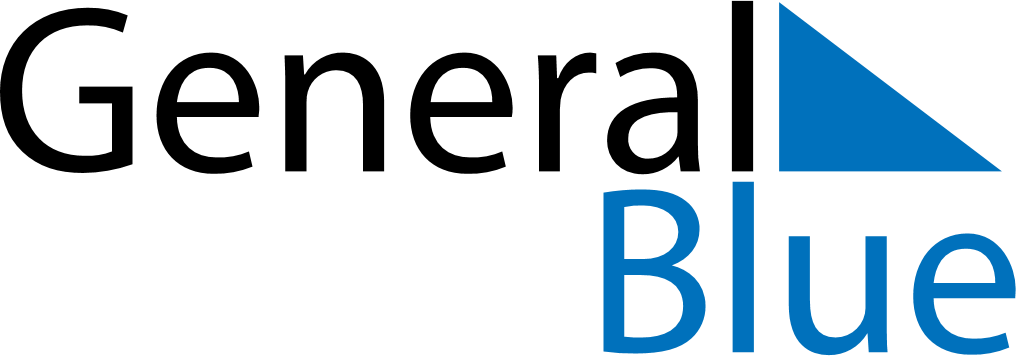 February 2022February 2022February 2022VietnamVietnamSUNMONTUEWEDTHUFRISAT12345Vietnamese New YearCommunist Party of Viet Nam Foundation AnniversaryVictory of Ngọc Hồi-Đống Đa678910111213141516171819Lantern Festival202122232425262728